МИНИСТЕРСТВО ЗДРАВООХРАНЕНИЯ РОССИЙСКОЙ ФЕДЕРАЦИИФАРМАКОПЕЙНАЯ СТАТЬЯОПРЕДЕЛЕНИЕСобранные в фазу начала цветения, высушенные цветки дикорастущего многолетнего травянистого растения первоцвета весеннего – Primula veris L., сем. первоцветные – Primulaceae.Содержит не менее 2,6 % суммы флавоноидов в пересчёте на рутин в сухом сырье.ИДЕНТИФИКАЦИЯВнешние признаки. Определение проводят в соответствии с ОФС «Цветки».Цельное сырьё. Соцветия зонтик, состоят из цветков правильных, обоеполых, диаметром 7–15 мм. Околоцветник двойной, пятичленный; чашечка трубчато-колокольчатая, длиной от 9 до 20 мм, из 5 зубчиков овальной формы, длиной от 2 до 3 мм; серовато-зелёного цвета. Венчик с частично сросшимися пятью лепестками, длиннее чашечки, с воронковидным или колокольчатым отгибом, с пятью красно-жёлтыми пятнами в зеве. Тычинок 5, со свободными и короткими тычиночными нитями. Пестик с верхней завязью, столбик с головчатым или усечённым рыльцем. Цвет жёлтый. Запах характерный.Микроскопические признаки. Определение проводят в соответствии с ОФС «Микроскопический и микрохимический анализ лекарственного растительного сырья и лекарственных средств растительного происхождения».Цельное сырьё. При рассмотрении лепестка с поверхности должны быть видны клетки верхнего эпидермиса с сосочковидными выростами, кутикула на вершине сосочков морщинистая; клетки нижнего эпидермиса с извилистыми стенками, местами с сосочковидными выростами, со складчатой кутикулой. Устьица округлые аномоцитного типа, располагаются в основном на нижнем эпидермисе. На эпидермисе лепестка с обеих сторон встречаются головчатые волоски, состоящие из многоклеточной ножки и одноклеточной, иногда удлинённой (грушевидной), головки. Клетки верхнего и нижнего эпидермиса чашелистика с извилистыми (зигзагообразными и зубчатыми) стенками, местами чётковидноутолщёнными. Кутикула продольно-морщинистая вдоль жилок, по краю и у вершины чашелистика. У основания волоска кутикула лучисто-морщинистая. Местами на поверхности чашелистика встречаются сосочковидные выросты. Устьица расположены с нижней стороны, округлые, аномоцитного типа; с верхней стороны устьица встречаются очень редко. С верхней и нижней стороны чашелистика встречаются головчатые волоски с одноклеточной головкой на одно- и многоклеточной ножке. Головчатые волоски расположены в основном по краю чашелистика. Эпидермис цветоножки состоит из вытянутых клеток с прямыми стенками, устьицами аномоцитного типа; кутикула продольно-морщинистая; на поверхности располагаются длинные головчатые волоски с одноклеточной головкой на многоклеточной ножке. Пыльца сферической формы.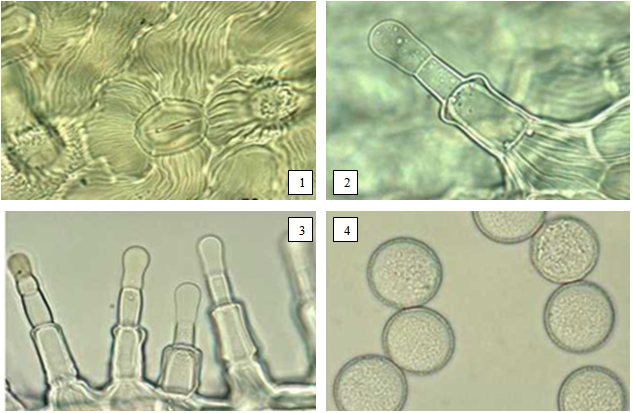 Рисунок 1 – Первоцвета весеннего цветки1 – фрагмент нижнего эпидермиса лепестка со складчатой кутикулой и 
устьичным комплексом аномоцитного типа (400×); 2 – фрагмент эпидермиса лепестка с головчатым волоском, состоящим из многоклеточной ножки и одноклеточной удлинённой головки (400×); 3 – фрагмент эпидермиса чашелистика с головчатыми волосками, состоящими из трёхклеточной ножки и грушевидной одноклеточной головки (400×); 
4 – пыльца (800×).Определение основных групп биологически активных веществТонкослойная хроматография. Определение проводят методом ТСХ (ОФС «Тонкослойная хроматография»).Пластинка. ТСХ пластинка со слоем силикагеля.Подвижная фаза (ПФ). Вода—метанол—уксусная кислота ледяная—хлороформ 4:6:16:30.Испытуемый раствор. Аналитическую пробу сырья измельчают до величины частиц, проходящих сквозь сито с отверстиями размером 1 мм. В колбу вместимостью 100 мл помещают 0,5 г измельчённого сырья, прибавляют 15 мл метанола, экстрагируют на ультразвуковой бане в течение 15 мин. Полученное извлечение фильтруют через беззольный фильтр, упаривают на водяной бане досуха. Сухой остаток растворяют в 1,0 мл метанола.Раствор стандартного образца рутина. Растворяют 10 мг фармакопейного стандартного образца рутина в 10,0 мл спирта 96 %.Реактив для детектирования 1. Дифенилборной кислоты аминоэтилового эфира раствор 1 % в спирте 96 %.Реактив для детектирования 2. Макрогола 400 раствор спиртовой 5 %. На линию старта пластинки в виде полос длиной 10 мм и шириной 2 мм наносят по 5 мкл испытуемого раствора и раствора стандартного образца рутина. Пластинку с нанесёнными пробами сушат на воздухе, помещают в предварительно насыщенную в течение не менее 1 ч камеру с ПФ и хроматографируют восходящим способом. Когда фронт ПФ пройдёт около 80–90 % длины пластинки от линии старта, её вынимают из камеры, сушат до удаления следов растворителей. Пластинку обрабатывают реактивом для детектирования 1 и сушат, а затем – реактивом для детектирования 2, сразу выдерживают в сушильном шкафу при температуре 100–105 С 
в течение 1–3 мин и просматривают в УФ-свете при длине волны 365 нм.Результат. На хроматограмме раствора рутина должна обнаруживаться зона адсорбции с флуоресценцией жёлтого, жёлто-оранжевого или оранжевого цвета.На хроматограмме испытуемого раствора должна обнаруживаться зона адсорбции с флуоресценцией жёлтого, жёлто-оранжевого или оранжевого цвета на уровне зоны адсорбции рутина, выше неё зона адсорбции с флуоресценцией жёлтого, жёлто-оранжевого или оранжевого цвета; допускается обнаружение других зон адсорбции.ИСПЫТАНИЯВлажность. Не более 14,0 % (ОФС «Определение влажности лекарственного растительного сырья и лекарственных средств растительного происхождения»).Зола общая. Не более 10,0 % (ОФС «Зола общая»).Зола, нерастворимая в хлористоводородной кислоте. Не более 2,0 % (ОФС «Зола, нерастворимая в хлористоводородной кислоте»).Измельчённость сырья. Определение проводят в соответствии с ОФС «Определение подлинности, измельчённости и содержания примесей в лекарственном растительном сырье и лекарственных растительных препаратах».Частиц, проходящих сквозь сито с отверстиями размером 1 мм. Не более 5 %.Допустимые примеси. Определение проводят в соответствии с ОФС «Определение подлинности, измельчённости и содержания примесей в лекарственном растительном сырье и лекарственных растительных препаратах».Сырьё, изменившее окраску. Не более 6 %.Другие части растения (стебли, листья). Не более 4 %.Органическая примесь. Не более 1 %.Минеральная примесь. Не более 1 %.Тяжёлые металлы и мышьяк. В соответствии с ОФС «Определение содержания тяжёлых металлов и мышьяка в лекарственном растительном сырье и лекарственных растительных препаратах».Радионуклиды. В соответствии с ОФС «Определение содержания радионуклидов в лекарственном растительном сырье и лекарственных растительных препаратах».Заражённость вредителями запасов. Испытание проводят в соответствии с ОФС «Определение степени заражённости лекарственного растительного сырья и лекарственных растительных препаратов вредителями запасов».Микробиологическая чистота. В соответствии с ОФС «Микробиологическая чистота».КОЛИЧЕСТВЕННОЕ ОПРЕДЕЛЕНИЕОпределение проводят методом спектрофотомерии (ОФС «Спектрофотометрия в ультрафиолетовой и видимой областях»).Исходный раствор. Аналитическую пробу сырья измельчают до величины частиц, проходящих сквозь сито с отверстиями размером 1 мм. В колбу вместимостью 100 мл помещают 1 г (точная навеска) измельчённого сырья, прибавляют 40 мл спирта 70 %. Колбу с содержимым присоединяют к обратному холодильнику и нагревают на водяной бане в течение 30 мин. После охлаждения извлечение фильтруют через беззольный фильтр в мерную колбу вместимостью 100 мл. Фильтр переносят в колбу для экстрагирования, прибавляют 40 мл спирта 70 % и повторяют экстрагирование в течение 20 мин. После охлаждения извлечения фильтруют через беззольный фильтр в ту же мерную колбу вместимостью 100 мл. Доводят объём раствора спиртом 70 % до метки и фильтруют через беззольный фильтр, отбрасывая 10 мл фильтрата.Испытуемый раствор. В мерную колбу вместимостью 25 мл помещают 1,0 мл исходного раствора, прибавляют 10 мл спирта 70 %, 1,0 мл алюминия хлорида раствор 5 % в спирте 96 %, выдерживают в течение 15 мин, прибавляют 1,0 мл уксусной кислоты раствора 1 %, доводят объём раствора спиртом 70 % до метки.Раствор сравнения. В мерную колбу вместимостью 25 мл помещают 1,0 мл исходного раствора, 10 мл спирта 70 %, 1,0 мл уксусной кислоты раствора 1 % и доводят объём раствора спиртом 70 % до метки.Исходный раствор стандартного образца рутина. В мерную колбу вместимостью 100 мл помещают 50 мг (точная навеска) фармакопейного стандартного образца рутина, прибавляют 60 мл спирта 70 %, перемешивают при нагревании до полного растворения, охлаждают до комнатной температуры, доводят объём раствора тем же растворителем до метки.Испытуемый раствор стандартного образца рутина. В мерную колбу вместимостью 25 мл помещают 1,0 мл исходного раствора стандартного образца рутина, 1,0 мл алюминия хлорида раствор 5 % в спирте 96 %, выдерживают в течение 15 мин, прибавляют 1,0 мл уксусной кислоты раствора 1 % и доводят объём раствора спиртом 70 % до метки.Раствор сравнения стандартного образца рутина. В мерную колбу вместимостью 25 мл помещают 1,0 мл исходного раствора стандартного образца рутина, 1,0 мл уксусной кислоты раствора 1 % и доводят объём раствора спиртом 70 % до метки.Измеряют оптическую плотность испытуемого раствора на спектрофотометре через 40 мин при длине волны 408±2 нм в кювете с толщиной слоя 1 см относительно раствора сравнения.Параллельно измеряют оптическую плотность испытуемого раствора стандартного образца рутина в аналогичных условиях. В качестве раствора сравнения используют раствор сравнения стандартного образца рутина.Содержание суммы флавоноидов в пересчёте на рутин в сухом сырье в процентах (Х) вычисляют по формуле:,УПАКОВКА, МАРКИРОВКА И ПЕРЕВОЗКАВ соответствии с ОФС «Упаковка, маркировка и перевозка лекарственного растительного сырья и лекарственных растительных препаратов».ХРАНЕНИЕВ соответствии с ОФС «Хранение лекарственного растительного сырья и лекарственных растительных препаратов».Первоцвета весеннего цветкиФС.2.5.0123Primulae veris floresВводится впервыегдеAоптическая плотность испытуемого раствора;A0оптическая плотность испытуемого раствора стандартного образца рутина;анавеска сырья, г;а0навеска фармакопейного стандартного образца рутина, г;Pсодержание рутина в фармакопейном стандартном образце рутина, %;Wвлажность сырья, %.